Daudzdzīvokļu dzīvojamās mājas „Straumes” Ķekavā, Nākotnes ielā 12 siltumnoturības uzlabošanas pasākumi, projekta Nr. DMS/3.4.4.1.0/13/11/020        Projekts īstenots 30-dzīvokļu mājā Ķekavā Eiropas reģionālā attīstības fonda darbības programmas 2007. - 2013.gadam „Infrastruktūra un pakalpojumi” aktivitātes  3.4.4.1. “ Daudzdzīvokļu māju siltumnoturības uzlabošanas pasākumi” ietvaros.       Projekta īstenošanas laiks :                            2013 – 2015 gads                                                              Būvdarbus veica  -  Pilnsabiedrība „STEFS-MD”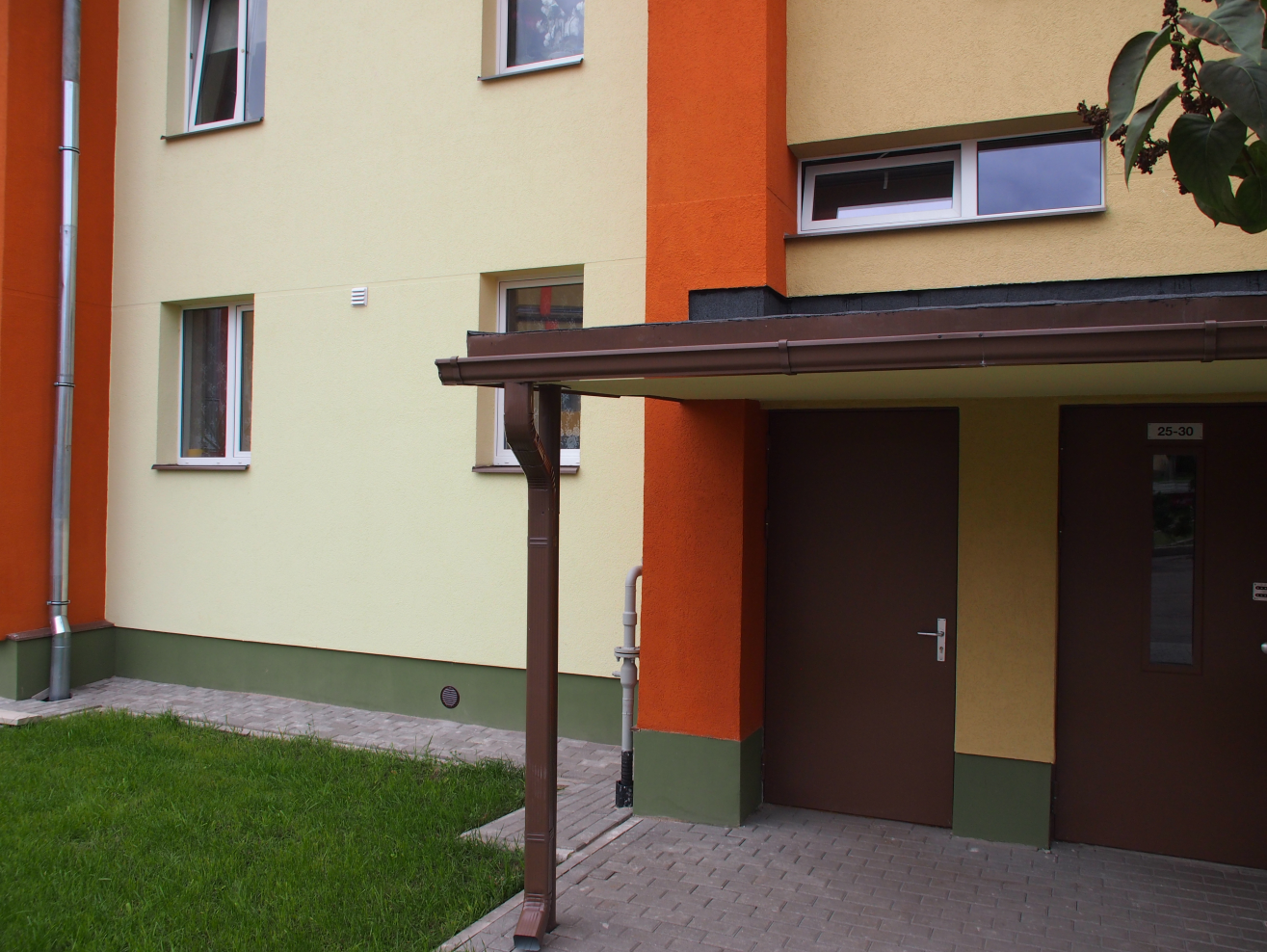 Projekta aktivitātes : Energoaudita sagatavošana; būvprojekta izstrāde; Būvdarbi - ēkas fasāžu siltināšana; gala sienu siltināšana; pagrabstāva siltināšana; daļēja logu nomaiņa dzīvokļos; logu un ārdurvju nomaiņa kāpņu telpās; apkures cauruļu nomaiņa pagrabstāvā; apkures sildķermeņu pieslēgumu pārbūve dzīvokļos; daļēja sildķermeņu nomaiņa dzīvokļos; projekta būvuzraudzība; autoruzraudzība.Papildus darbi – aukstā ūdens un kanalizācijas cauruļvadu nomaiņa pagrabstāvā; kāpņu telpu kosmētiskais remonts.     Projekta izmaksas :                       Kopējās izmaksas(bez PVN)  -  277 374.60 EUR                                                                      ERAF līdzfinansējums  -  81 103.69 EUR                                                             Pašvaldības līdzfinansējums  -    15 538.94 EUR        Projekta rezultāti :        Patērētās siltumenerģijas ietaupījums pēc renovācijas –                                                                        2016.gadā – 23,1 % 